Similarities and differences:  Understanding Homology and Analogyhttps://evolution.berkeley.edu/evolibrary/article/0_0_0/similarity_hs_01Instructions:  Go to the website cited above.  If possible, use Microsoft edge instead of chrome or Firefox.  You may need to enable adobe flash player, if you do not use edge.  You can do the activity without doing the animation, though.  Read the materials on each page (12 total pages) and answer the following questions as you go.  You progress by clicking the  button at the bottom of each page.  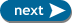 Questions:Define common ancestryCompare and contrast analogy and homologyDefine convergent evolution.Define tetrapod and give 3 examples.What are structures inherited from a common ancestor called?What are similar structures that evolved independently called?
Saberteeth are analogous structures.  What evidence supports this?Describe how analogous structures can evolve?Do you think that sharks’ and dolphin’s similarities (body shape, fin, and flippers) are homologies or analogies?What are the three criteria that determine if a trait is homologous or analogous? (hint:  bold subtitles)Considering all the evidence, are the "wings" (actually flaps of skin stretched between the legs) of sugar gliders and flying squirrels homologous or analogous structures?